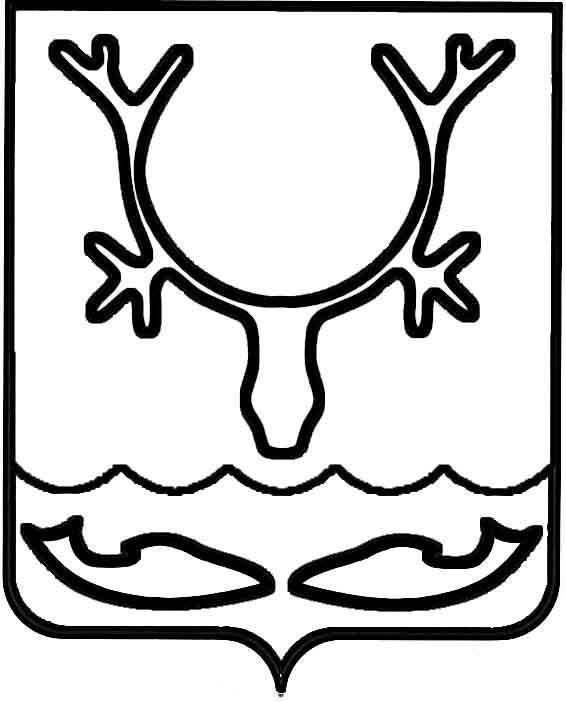 Администрация муниципального образования
"Городской округ "Город Нарьян-Мар"ПОСТАНОВЛЕНИЕОб утверждении Порядка предоставления дополнительных мер социальной поддержки           в связи с проведением специальной военной операции  В соответствии с частью 5 статьи 20 Федерального закона от 06.10.2003 
№ 131-ФЗ "Об общих принципах организации местного самоуправления в Российской Федерации", частью 4 статьи 7 Устава муниципального образования "Городской округ "Город Нарьян-Мар", решением Совета городского округа "Город Нарьян-Мар"              от 23.06.2022 № 349-р "О дополнительных мерах социальной поддержки в связи 
с проведением специальной военной операции", в целях реализации муниципальной программы муниципального образования "Городской округ "Город Нарьян-Мар" "Поддержка отдельных категорий граждан муниципального образования "Городской округ "Город Нарьян-Мар", утвержденной постановлением Администрации МО "Городской округ "Город Нарьян-Мар" от 31.08.2018 № 585, Администрация муниципального образования "Городской округ "Город Нарьян-Мар"П О С Т А Н О В Л Я Е Т:1.	Утвердить Порядок предоставления дополнительных мер социальной поддержки в связи с проведением специальной военной операции (Приложение).2.	Признать утратившими силу:постановление Администрации муниципального образования "Городской округ "Город Нарьян-Мар" от 12.07.2022 № 869 "Об утверждении порядка предоставления единовременных денежных выплат отдельным категориям граждан, принявших участие в специальной военной операции, проводимой на территории Донецкой Народной республики, Луганской Народной республики и Украины, и членам их семей";постановление Администрации муниципального образования "Городской округ "Город Нарьян-Мар" от 17.10.2022 № 1306 "О внесении изменений в Порядок предоставления единовременных денежных выплат отдельным категориям граждан, принявших участие в специальной военной операции, проводимой на территории Донецкой Народной республики, Луганской Народной республики и Украины, 
и членам их семей, утвержденный постановлением Администрации муниципального образования "Городской округ "Город Нарьян-Мар" от 12.07.2022 № 869". 3.	Настоящее постановление вступает в силу после его официального опубликования и распространяется на правоотношения, возникшие с 24 февраля
2022 года.Приложениек постановлению Администрации муниципального образования"Городской округ "Город Нарьян-Мар"от 11.04.2023 № 533Порядок предоставления дополнительных мер социальной поддержки в связи 
с проведением специальной военной операции  I. Общие положения1.	Настоящий Порядок предоставления дополнительных мер социальной поддержки в связи с проведением специальной военной операции (далее – Порядок) определяет условия и размер единовременных денежных выплат отдельным категориям граждан, принявших участие в специальной военной операции, проводимой на территориях Донецкой Народной республики, Луганской Народной Республики и Украины с 24 февраля 2022 года, а также на территориях Запорожской области и Херсонской области с 30 сентября 2022 года (далее – участники специальной операции), членам их семей, иным лицам. Порядок разработан в целях реализации муниципальной программы муниципального образования "Городской округ "Город Нарьян-Мар" "Поддержка отдельных категорий граждан муниципального образования "Городской округ "Город Нарьян-Мар", утвержденной постановлением Администрации МО "Городской округ "Город Нарьян-Мар" от 31.08.2018 № 585. 2.	Единовременная выплата предоставляется за счет средств городского бюджета.2.1.	Финансирование расходов, связанных с исполнением решения Совета городского округа "Город Нарьян-Мар" от 23.06.2022 № 349-р "О дополнительных мерах социальной поддержки в связи с проведением специальной военной операции", настоящего Порядка, является публичным нормативным обязательством муниципального образования "Городской округ "Город Нарьян-Мар".Расходы по доставке, пересылке и перечислению выплат, предусмотренных настоящим Порядком, осуществляется за счет средств бюджета муниципального образования "Городской округ "Город Нарьян-Мар".II. Условия и размер единовременных выплат3.	Единовременные выплаты, установленные в настоящем Порядке, предоставляются участникам специальной операции, членам их семей, иным лицам                 в следующих случаях и в следующих размерах:3.1.	Единовременная выплата в размере 345 000 рублей выплачивается одному из членов семьи участника специальной операции погибшего (умершего, признанного в установленном порядке безвестно отсутствующим или объявленным умершим) (далее – погибший) в результате выполнения задач в ходе проведения специальной военной операции и имевшего место жительства на территории муниципального образования "Городской округ "Город Нарьян-Мар" на день гибели (смерти).Право на единовременную выплату имеет только один из членов семьи погибшего участника специальной операции, обратившийся за указанной выплатой 
в течение шести месяцев со дня гибели (смерти), либо шести месяцев со дня вступления в законную силу решения суда об объявлении гражданина умершим или о признании гражданина безвестно отсутствующим.Членами семьи погибшего участника специальной операции, имеющими право 
на получение единовременной выплаты, являются следующие граждане:супруга (супруг), состоящая (состоящий) в зарегистрированном браке                                с участником специальной операции на день его гибели (смерти);родители (усыновители) участника специальной операции;дети (в том числе усыновленные) участника специальной операции.3.2.	Единовременная компенсационная выплата в размере до 100 000 рублей выплачивается иным лицам, взявшим на себя обязанности по погребению участника специальной операции, погибшего (умершего вследствие полученного увечья (ранения, травмы, контузии)) в результате выполнения задач в ходе специальной военной операции и имевшего место жительства на территории муниципального образования "Городской округ "Город Нарьян-Мар" на день гибели (смерти), в целях компенсации фактически понесенных расходов по:транспортировке в границах территории муниципального образования "Городской округ "Город Нарьян-Мар" тела (останков погибшего) участника специальной операции;предоставлению гроба и других ритуальных предметов, необходимых 
для погребения участника специальной операции;изготовлению и (или) установке памятника (надгробия) на могиле участника специальной операции;оплате поминального обеда в день похорон участника специальной операции.Право на единовременную компенсационную выплату имеет лицо, обратившееся за указанной выплатой в течение трех месяцев со дня погребения участника специальной операции. Заявление на предоставление единовременной компенсационной выплаты подается в отношении одного и того же участника специальной военной операции по всем видам расходов, предусмотренных подпунктом 3.2. настоящего положения, один раз. 3.3.	Единовременная выплата в размере 115 000 рублей выплачивается участнику специальной операции, получившему ранение (контузию, травму, увечье) 
в результате участия в специальной военной операции и имеющему место жительства на территории муниципального образования "Городской округ "Город Нарьян-Мар".Право на единовременную выплату имеет участник специальной операции получивший ранение (контузию, травму, увечье) и обратившийся за указанной выплатой в течение двенадцати месяцев со дня получения ранения (контузии, травмы, увечья) в ходе проведения специальной военной операции.3.4.	При единовременной выплате, предусмотренной подпунктом 3.1 настоящего Порядка, единовременная компенсационная выплата, предусмотренная подпунктом 3.2 настоящего Порядка, в отношении одного и того же участника специальной операции не производится.3.5.	При единовременной компенсационной выплате, предусмотренной подпунктом 3.2 настоящего Порядка, единовременная выплата, предусмотренная подпунктом 3.1 настоящего Порядка, в отношении одного и того же участника специальной операции не производится.4.	Единовременные выплаты, предусмотренные подпунктом 3.1 
и подпунктом 3.3 настоящего Порядка, производятся с учетом налога на доходы физических лиц.Освобождение единовременных выплат от налогообложения в соответствии 
с пунктом 93 статьи 217 Налогового кодекса Российской Федерации производится 
при условии предоставления участником специальной операции, членом его семьи копии военного билета, с подтверждением факта прохождения военной службы 
в Вооруженных Силах Российской Федерации по мобилизации, копии контракта, заключенного в соответствии с пунктом 7 статьи 38 Федерального закона от 28.03.1998 № 53-ФЗ "О воинской обязанности и военной службе", либо копии контракта 
о пребывании в добровольческом формировании (о добровольном содействии 
в выполнении задач, возложенных на Вооруженные Силы Российской Федерации). 5.	Заявление на единовременную выплату подается в установленной форме (Приложение к Порядку) и может быть направлено почтовым отправлением 
или подано лично заявителем (уполномоченным представителем заявителя) 
в Администрацию муниципального образования "Городской округ "Город 
Нарьян-Мар" (далее – Администрация). 5.1.	К заявлению на выплату, предусмотренную подпунктом 3.1 настоящего Порядка, прилагаются следующие документы: копия документа, удостоверяющего личность заявителя или его уполномоченного представителя;копия документа, подтверждающего полномочия представителя 
на осуществление действий от имени заявителя (в случае обращения уполномоченного представителя);документ, подтверждающий регистрацию в системе индивидуального (персонифицированного) учета;копия свидетельства о постановке на учет в налоговом органе физического лица по месту жительства на территории Российской Федерации;банковские реквизиты для перечисления денежных средств;копия документа (сведения), подтверждающего гибель (смерть) в ходе специальной военной операции (справку воинской части или военного комиссариата) либо копию решения суда об объявлении гражданина умершим или о признании гражданина безвестно отсутствующим, свидетельство о смерти погибшего (умершего) участника специальной военной операции;копия свидетельства о заключении брака (для супруги (супруга));копия свидетельства о рождении ребенка (решение об усыновлении);копия свидетельства о рождении участника специальной военной операции (представляется его родителями);документы (сведения) (копии документов), подтверждающие факт постоянного проживания на территории муниципального образования "Городской округ "Город Нарьян-Мар" участника специальной военной операции.5.2.	К заявлению на выплату, предусмотренную подпунктом 3.2 настоящего Порядка, прилагаются следующие документы:копия документа, удостоверяющего личность заявителя или его уполномоченного представителя;копия документа, подтверждающего полномочия представителя 
на осуществление действий от имени заявителя (в случае обращения уполномоченного представителя);документ, подтверждающий регистрацию в системе индивидуального (персонифицированного) учета;копия свидетельства о постановке на учет в налоговом органе физического лица по месту жительства на территории Российской Федерации;банковские реквизиты для перечисления денежных средства;копию документа (сведения), подтверждающего гибель (смерть) в ходе специальной военной операции (справку воинской части или военного комиссариата), либо копию решения суда об объявлении гражданина умершим или о признании гражданина безвестно отсутствующим, свидетельство о смерти погибшего (умершего) участника специальной военной операции;документы, подтверждающие фактически произведенные заявителем расходы (договоры, счета, квитанции, чеки и др.):на транспортировку в границах территории муниципального образования "Городской округ "Город Нарьян-Мар" тела (останков погибшего) участника специальной операции;на погребение (расходы по предоставлению гроба и других ритуальных предметов (в том числе приобретение одежды для погребения), туалет трупа, перевозка тела умершего на кладбище, организация подготовки места захоронения, непосредственное погребение);расходы на изготовление и (или) установку памятника (надгробия) на могиле участника специальной операции;расходы на оплату поминального обеда в день похорон участника специальной операции (приобретение продуктов, готовых блюд, сопутствующих товаров 
для сервировки стола для организации поминального обеда, оплата услуг организаций общественного питания);документы (сведения) (копии документов), подтверждающие факт постоянного проживания на территории муниципального образования "Городской округ "Город Нарьян-Мар" участника специальной военной операции.5.3.	К заявлению на выплату, предусмотренную подпунктом 3.3 настоящего Порядка, прилагаются следующие документы:копия документа, удостоверяющего личность заявителя или его уполномоченного представителя;копия документа, подтверждающего полномочия представителя 
на осуществление действий от имени заявителя (в случае обращения уполномоченного представителя);документ, подтверждающий регистрацию в системе индивидуального (персонифицированного) учета;копия свидетельства о постановке на учет в налоговом органе физического лица по месту жительства на территории Российской Федерации;банковские реквизиты для перечисления денежных средства;копия справки, выданной военно-врачебной комиссией (врачебно-летной комиссией), иной документ, подтверждающий получение заявителем увечья (ранения, травмы, контузии) в ходе проведения специальной военной операции;документы (сведения) (копии документов), подтверждающие факт постоянного проживания на территории муниципального образования "Городской округ "Город Нарьян-Мар" участника специальной военной операции.Копии документов, предусмотренные пунктом 5 настоящего Порядка, 
не заверенные в установленном законодательством Российской Федерации порядке, предоставляются вместе с оригиналами, которые после заверения уполномоченным должностным лицом Администрации возвращаются заявителю (представителю заявителя) в день их представления. Заявитель несет ответственность за полноту и достоверность представленных сведений и документов, необходимых для рассмотрения вопроса о предоставлении единовременной выплаты. Единовременная выплата, неправомерно выплаченная гражданам вследствие представления ими документов (копий документов), содержащих недостоверные сведения, или по причине сокрытия данными гражданами сведений, влияющих на право получения единовременной денежной выплаты, возмещается гражданами добровольно или взыскивается в судебном порядке 
в соответствии с законодательством Российской Федерации. III. Условия и порядок рассмотрения заявления и документовна единовременную выплату6.	Заявление и приложенные к нему документы в течение пяти рабочих дней 
со дня его регистрации в Администрации рассматриваются секретарем Комиссии 
по предоставлению дополнительных мер социальной поддержки в связи с проведением специальной военной операции (далее – Комиссия) на предмет соответствия требованиям настоящего Порядка. О несоответствии представленных документов требованиям настоящего Порядка заявитель (представитель заявителя) уведомляется 
в письменной форме с предложением устранить замечания в срок, не превышающий тридцатидневный срок со дня получения им такого уведомления. 7.	Рассмотренное секретарем Комиссии заявление о предоставлении единовременной выплаты с приложенными к нему документами в течение десяти рабочих дней со дня его регистрации направляется на рассмотрение Комиссии. Организация работы Комиссии и ее персональный состав утверждаются постановлением Администрации.8.	Основаниями для отказа в предоставлении единовременной выплаты являются:8.1. предоставление заявителем не в полном объеме документов, указанных                         в настоящем Порядке, и (или) в случае не устранения замечаний в течение тридцати календарных дней со дня получения заявителем уведомления о несоответствии представленных документов;8.2. несоответствие представленных заявителем (представителем заявителя) документов, подтверждающих произведенные расходы, расходам, на которые предоставляется единовременная компенсационная выплата, согласно подпункту 3.2 пункта 3 настоящего Порядка;8.3. заявитель не относится к категории лиц, определенных 
подпунктами 3.1 и 3.2 настоящего Порядка;8.4. заявителем представлены недостоверные сведения;8.5. повторное обращение заявителя за получением единовременной выплаты 
по основаниям, по которым указанная выплата была получена ранее;8.6. наличие ранее поданного заявления другого члена одной семьи погибшего (умершего) участника специальной операции, по которому Комиссией принято решение о предоставлении единовременной выплаты;8.7. несоблюдение требований, установленных пунктом 5 настоящего Порядка;8.8. заявление подано по истечении сроков, установленных пунктом 3 настоящего Порядка;8.9. отсутствие лимитов бюджетных обязательств, предусмотренных муниципальной программой муниципального образования "Городской округ "Город Нарьян-Мар".Об отказе в предоставлении единовременной денежной выплаты заявитель уведомляется письменно с указанием причин отказа в течение пяти рабочих дней                 со дня принятия Комиссией решения.Приложениек Порядку предоставления дополнительных мер социальной поддержки в связи с проведением специальной военной операции                                       Главе муниципального образования                                   "Городской округ "Город Нарьян-Мар"                                              _____________________________                                           от _____________________________                                                 (фамилия, имя, отчество (последнее – при наличии))                                              _____________________________                                              _____________________________                                                 (адрес места жительства)                                              _____________________________                                              _____________________________                                                    контактный телефон (при наличии) ЗаявлениеПрошу предоставить единовременную выплату в связи с (указать обстоятельства, подтверждающие возникновение (наличие) ситуации _________________________К заявлению прилагаю следующие документы:________________________________________________________________________________________________________________________________________Выплату прошу перечислить на банковский счет в кредитной организации: ____________________________________________________________________________________________________________________________________________________"___" ___________ 20__ г.      ____________________           _____________________                                                              (подпись)                                 (расшифровка)Приложение к заявлениюСогласие на обработку персональных данныхЯ, __________________________________________________________,            		(фамилия, имя, отчество (последнее - при наличии))документ, удостоверяющий личность: ____________________________________________________________________________________________________________________________________________________(наименование основного документа, удостоверяющего личность, номер, когда и кем выдан)зарегистрирован(а) по адресу: ____________________________________________, 
в соответствии с Федеральным законом от 27.07.2006 № 152-ФЗ "О персональных данных", в целях рассмотрения моего заявления о предоставлении единовременной выплаты, согласно Порядку предоставления дополнительных мер социальной поддержки в связи с проведением специальной военной операции, утвержденному постановлением Администрации муниципального образования "Городской округ "Город Нарьян-Мар" от  __________ № ______, даю Администрации муниципального образования "Городской округ "Город Нарьян-Мар", юридический адрес: 166000, Ненецкий автономный округ, г. Нарьян-Мар, ул. им. В.И. Ленина, д. 12, свое согласие на обработку моих персональных данных.Перечень персональных данных, на обработку которых дается согласие, включает в себя любую информацию, представляемую в заявлении и иных представляемых в Администрацию документах для указанной выше цели.  Я проинформирован(а), что под обработкой персональных данных понимаются действия (операции) с персональными данными в рамках выполнения Федерального закона от 27.07.2006 № 152-ФЗ "О персональных данных".Настоящее согласие на обработку персональных данных предоставляется мной на осуществление действий в отношении моих персональных данных, включая 
(без  ограничений) совершение следующих действий: любое действие (операция) 
или совокупность действий (операций), совершаемых с использованием средств автоматизации или без использования таких средств с персональными данными,  включая сбор, запись, систематизацию, накопление, хранение, уточнение (обновление,  изменение), извлечение, использование, передачу (распространение, предоставление,   доступ), обезличивание, блокирование, удаление, уничтожение персональных данных, при этом общее описание вышеуказанных способов обработки данных приведено 
в Федеральном законе от 27.07.2006 № 152-ФЗ "О персональных данных", а также 
на передачу такой информации третьим лицам в случаях, установленных законодательством Российской Федерации.Я ознакомлен(а) с тем, что настоящее согласие действует со дня его подписания до дня отзыва в письменной форме.Настоящее согласие на обработку персональных данных может быть отозвано на основании письменного заявления в произвольной форме. В случае отзыва согласия на обработку персональных данных оператор вправе продолжить обработку персональных данных без моего согласия при наличии оснований, указанных 
в пунктах 2 - 11 части 1 статьи 6, части 2 статьи 10 и части 2 статьи 11 Федерального  закона от  27.07.2006 № 152-ФЗ "О персональных данных"."___" ___________ 20__ г.  ____________________           _____________________                                                         (подпись)                               (расшифровка)11.04.2023№533Глава города Нарьян-Мара О.О. Белак